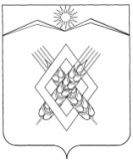 АДМИНИСТРАЦИЯ ХАРЬКОВСКОГО СЕЛЬСКОГО ПОСЕЛЕНИЯ ЛАБИНСКОГО РАЙОНАПОСТАНОВЛЕНИЕот  24.12.2020                                                                                               № 112хутор Харьковский Об утверждении порядка заключения концессионных соглашений в отношении муниципального имущества Харьковского сельского поселения Лабинского района В соответствии с Федеральным законом от 06.10.2003 № 131-ФЗ "Об общих принципах организации местного самоуправления в Российской Федерации", в целях реализации положений Федерального закона от 21.07.2005 № 115-ФЗ "О концессионных соглашениях" постановляю: 1. Утвердить Положение о порядке заключения концессионных соглашений в отношении муниципального имущества Харьковского сельского поселения Лабинского района (приложение). 2. Разместить  настоящее постановление на официальном сайте администрации Харьковского сельского поселения Лабинского района в информационно-коммуникационной сети Интернет.3. Контроль за исполнением настоящего постановления оставляю за собой. 4. Постановление  вступает в силу со дня его официального опубликования. Глава администрацииХарьковского сельского поселенияЛабинского района                                                                          Е.А. Дубровин                                                                           ПРИЛОЖЕНИЕ                                                                           УТВЕРЖДЕНО                                                                           постановлением  администрации Харьковского сельского поселения                                                                            Лабинского района                                                                           от  24.12.2020 № 112ПОЛОЖЕНИЕ О ПОРЯДКЕ ЗАКЛЮЧЕНИИ КОНЦЕССИОННОГО СОГЛАШЕНИЯ В ОТНОШЕНИИ МУНИЦИПАЛЬНОГО ИМУЩЕСТВА ХАРЬКОВСКОГО СЕЛЬСКОГО ПОСЕЛЕНИЯ ЛАБИНСКОГО РАЙОНА 1. Общие положения 1.1. Настоящее Положение разработано в соответствии с Федеральным законом от 6 октября 2003 г. № 131-ФЗ "Об общих принципах организации местного самоуправления в Российской Федерации", Федеральным законом от 21 июля 2005 г. № 115-ФЗ "О концессионных соглашениях" (далее - Федеральный закон "О концессионных соглашениях") и регулирует отношения, возникающие в связи с подготовкой и заключением концессионных соглашений в отношении имущества, находящегося в собственности муниципального образования Харьковское сельское поселение, которое может быть в соответствии со статьей 4 Федерального закона "О концессионных соглашениях" объектом концессионного соглашения. 1.2. Основными целями заключения концессионного соглашения является обеспечение повышения эффективного использования муниципального имущества, повышение качества товаров, работ, услуг, предоставляемых потребителям, привлечение инвестиций в экономику Красногорского муниципального района. 1.3. Концессионное соглашение является смешанным договором, содержащим элементы различных договоров, предусмотренных федеральными законами, в соответствии с условиями которого одна сторона (концессионер) обязуется за свой счет создать и (или) реконструировать определенное этим соглашением имущество (недвижимое имущество или недвижимое имущество и движимое имущество, технологически связанные между собой и предназначенные для осуществления деятельности, предусмотренной концессионным соглашением), право собственности на которое принадлежит или будет принадлежать другой стороне (концеденту), осуществлять деятельность с использованием (эксплуатацией) объекта концессионного соглашения, а концедент обязуется предоставить концессионеру на срок, установленный этим соглашением, права владения и пользования объектом концессионного соглашения для осуществления указанной деятельности. Изменение целевого назначения реконструируемого объекта концессионного соглашения не допускается; 1.4. Сторонами концессионного соглашения являются: 1) концедент - муниципальное образование Харьковское сельское поселение Красногорского район Брянской области области. Отдельные права и обязанности концедента могут осуществляться уполномоченными концедентом в соответствии с нормативными правовыми актами органов местного самоуправления органами и юридическими лицами, о которых концедент в обязательном порядке извещает концессионера, а также извещает об осуществляемых ими правах и обязанностях. 2) концессионер - индивидуальный предприниматель, российское или иностранное юридическое лицо либо действующие без образования юридического лица по договору простого товарищества (договору о совместной деятельности) два и более указанных юридических лица. 1.5. Объектом концессионного соглашения является недвижимое имущество, недвижимое имущество и движимое имущество, технологически связанные между собой, которое может создаваться и (или) реконструироваться в рамках концессионного соглашения и эксплуатироваться концессионером в соответствии со статьей 4 Федерального закона "О концессионных соглашениях". 1.6. Концессионным соглашением предусматривается плата, вносимая концессионером концеденту в период использования (эксплуатации) объекта концессионного соглашения (далее - концессионная плата) в бюджет Красногорского муниципального района. Внесение концессионной платы может предусматриваться как в течение всего срока использования (эксплуатации) объекта концессионного соглашения, так и в течение отдельных периодов такого использования (эксплуатации). Размер концессионной платы, форма, порядок и сроки ее внесения устанавливаются концессионным соглашением в соответствии с решением о заключении концессионного соглашения. 1.6.1. Концессионная плата может быть установлена в форме: 1) определенных в твердой сумме платежей, вносимых периодически или единовременно в бюджет Красногорского муниципального района; 2) установленной доли продукции или доходов, полученных концессионером в результате осуществления деятельности, предусмотренной концессионным соглашением; 3) передачи концеденту в собственность имущества, находящегося в собственности концессионера. 1.6.2. Концессионным соглашением может предусматриваться сочетание указанных в пункте 1.6.1. форм концессионной платы. 1.6.3. Концессионная плата, устанавливаемая в твердой денежной форме, не включает плату за коммунальные услуги, расходы на содержание общего имущества, платежи за пользование земельным участком и другие расходы, связанные с содержанием объектов концессионного соглашения. 1.6.4. Плата по концессионному соглашению, объектом которого являются объекты теплоснабжения, централизованные системы горячего водоснабжения, холодного водоснабжения и (или) водоотведения, отдельные объекты таких систем, может предусматриваться в размере, не превышающем уровень, рассчитанный исходя из принципа возмещения концеденту расходов на уплату им в период срока действия концессионного соглашения установленных законодательством Российской Федерации обязательных платежей, связанных с правом владения объектом концессионного соглашения, за исключением случаев, предусмотренных пунктом 1.6.4.1. настоящего Положения. 1.6.4.1. При определении размера концессионной платы могут быть учтены не исполненные на момент принятия решения о заключении концессионного соглашения долговые денежные обязательства муниципальных предприятий, учреждений, имущество которых передается в рамках концессионного соглашения, по оплате труда, энергетических ресурсов, обязательства по кредитным договорам, заключенным в целях финансирования мероприятий инвестиционных программ таких организаций, а также обязательства по уплате налогов и сборов в случае, если срок между датой возникновения соответствующих долговых обязательств и датой принятия решения о заключении концессионного соглашения составляет более двух лет. Размер долговых обязательств муниципальных предприятий, учреждений, подлежащий учету при определении размера концессионной платы, устанавливается в решении о заключении концессионного соглашения. 1.6.4.2. Учет средств на компенсацию соответствующих расходов концессионера осуществляется в случае установления тарифов концессионера в порядке и размере, установленных нормативными правовыми актами Правительства Российской Федерации в области государственного регулирования цен (тарифов) в сфере теплоснабжения, водоснабжения и (или) водоотведения. 1.7. Срок действия концессионного соглашения устанавливается концессионным соглашением с учетом срока создания и (или) реконструкции объекта концессионного соглашения, объема инвестиций в создание и (или) реконструкцию объекта концессионного соглашения, срока окупаемости таких инвестиций, срока получения концессионером объема валовой выручки, определенных концессионным соглашением, срока исполнения других обязательств концессионера и (или) концедента по концессионному соглашению. 1.7.1. Срок действия концессионного соглашения может быть продлен, но не более чем на пять лет, по соглашению сторон на основании решения Главы Красногорского муниципального района по согласованию с антимонопольным органом. 1.8. Концессионное соглашение заключается в порядке, предусмотренном Федеральным законом "О концессионных соглашениях". 1.9. Исполнение концессионером обязательств по концессионному соглашению обеспечивается путем предоставления безотзывной банковской гарантии, передачи концессионером концеденту в залог прав концессионера по договору банковского вклада (депозита), осуществления страхования риска ответственности концессионера за нарушение обязательств по концессионному соглашению. 1.9.1 Конкретный способ обеспечения исполнения концессионером обязательств по концессионному соглашению устанавливается конкурсной документацией или концессионным соглашением в случае его заключения без проведения конкурса в случаях и порядке, установленным Федеральным законом "О концессионных соглашениях". 1.10. Порядок и условия расторжения, изменения, прекращения концессионного соглашения устанавливаются концессионным соглашением в соответствии с Федеральным законом "О концессионных соглашениях". 1.11. Предоставление концессионеру земельных участков, находящихся в муниципальной собственности, а также земельных участков, государственная собственность на которые не разграничена, осуществляется  администрацией Харьковского сельского поселения Лабинского района  (далее -администрация) в соответствии с земельным законодательство после заключения концессионного соглашения. Прекращение концессионного соглашения является основанием для прекращения предоставленных концессионеру прав в отношении земельного участка. 1.12. Администрация Харьковского сельского поселения Лабинского (далее - Администрация) каждый год до 1 февраля текущего календарного года утверждает перечень объектов, в отношении которых планируется заключение концессионных соглашений. Указанный перечень размещается на официальном сайте Администрации Красногорского района в информационно-телекоммуникационной сети "Интернет". Указанный перечень носит информационный характер. Отсутствие в перечне какого-либо объекта не является препятствием для заключения концессионного соглашения с лицами, выступающими с инициативой заключения концессионного соглашения, в соответствии с частью 4.1 статьи 37 и статьей 52 Федерального закона «О концессионных соглашениях». 2. Порядок подготовки и принятия решения о заключенииконцессионного соглашения2.1. Предложения о заключении концессионного соглашения (с указанием конкретного объекта) инициируются лицами, указанными в подпункте 2 пункта 1.4. настоящего Положения. 2.1.1. Предложения о заключении концессионного соглашения также может быть инициировано руководителями отраслевых (функциональных) органов, структурных подразделений администрации, руководителями Харьковского сельского поселения. 2.2. Лицо, выступающее с инициативой заключения концессионного соглашения, вправе представить предложение о заключении концессионного соглашения с приложением проекта концессионного соглашения, включающего в себя существенные условия, предусмотренные статьей 10 Федерального закона «О концессионных соглашениях», и иные не противоречащие законодательству Российской Федерации условия в Администрацию посредством почтового сообщения по адресу: 352525, Краснодарский край, Лабинский район, х. Харьковский ул. Мира д.45 или электронного сообщения на электронную почту администрации admharkowskii@mail.ru : 2.3. В предложении о заключении концессионного соглашения лицо указывает сведения о соответствии этого лица установленным требованиям, а также сведения, подтверждающие соответствие его инициативы программам комплексного развития систем коммунальной инфраструктуры сельских поселений, входящих в состав Харьковского сельского поселения, муниципальным программам, за исключением случаев, если объектом концессионного соглашения являются объекты теплоснабжения, централизованные системы горячего водоснабжения, холодного водоснабжения и (или) водоотведения, отдельные объекты таких систем. Форма предложения о заключении концессионного соглашения утверждается Правительством Российской Федерации. 2.4. Глава администрации в течение тридцати календарных дней со дня поступления предложения о заключении концессионного соглашения рассматривает такое предложение и принимает решение о: 1) возможности заключения концессионного соглашения в отношении конкретных объектов недвижимого имущества или недвижимого имущества и движимого имущества, технологически связанных между собой и предназначенных для осуществления деятельности, предусмотренной концессионным соглашением на представленных в предложении о заключении концессионного соглашения условиях; 2) возможности заключения концессионного соглашения в отношении конкретных объектов недвижимого имущества или недвижимого имущества и движимого имущества, технологически связанных между собой и предназначенных для осуществления деятельности, предусмотренной концессионным соглашением на иных условиях; 3) невозможности заключения концессионного соглашения в отношении конкретных объектов недвижимого имущества или недвижимого имущества и движимого имущества, технологически связанных между собой и предназначенных для осуществления деятельности, предусмотренной концессионным соглашением с указанием основания отказа. 2.5. Отказ в заключении концессионного соглашения допускается в случае, если: 1) деятельность лиц, выступивших с инициативой заключения концессионного соглашения, с использованием (эксплуатацией) объекта концессионного соглашения не допускается в соответствии с федеральным законом, законом субъекта Российской Федерации или муниципальным правовым актом; 2) объект концессионного соглашения изъят из оборота или ограничен в обороте; 3) у публично-правового образования отсутствуют права собственности на объект концессионного соглашения; 4) объект концессионного соглашения является несвободным от прав третьих лиц, за исключением случая, предусмотренного частью 4 статьи 3 Федерального закона «О концессионных соглашениях»; 5) создание и (или) реконструкция объекта концессионного соглашения, за исключением случая, если объектами концессионного соглашения выступают объекты теплоснабжения, централизованные системы горячего водоснабжения, холодного водоснабжения и (или) водоотведения, отдельные объекты таких систем, не соответствуют программам комплексного развития систем коммунальной инфраструктуры сельских поселений, государственным программам Российской Федерации, Брянской области Российской Федерации, муниципальным программам; 6) у администрации отсутствует ресурсное обеспечение для заключения и исполнения концессионного соглашения на предложенных лицом условиях; 7) объект концессионного соглашения не требует реконструкции; 8) создание объекта концессионного соглашения не требуется; 9) лицо, выступающее с инициативой заключения концессионного соглашения, отказалось от ведения переговоров по изменению предложенных условий концессионного соглашения, предусмотренных частью 4.8 статьи 37 Федерального закона «О концессионных соглашения», либо в результате переговоров стороны не достигли согласия по условиям концессионного соглашения; 10) в случае, если объектами концессионного соглашения выступают объекты теплоснабжения, централизованные системы горячего водоснабжения, холодного водоснабжения и (или) водоотведения, отдельные объекты таких систем, не соответствующие утвержденным схемам теплоснабжения, водоснабжения и водоотведения; 11) иные случаи, предусмотренные федеральными законами. 2.6. В случае принятия решения о возможности заключения концессионного соглашения на предложенных инициатором условиях администрация в десятидневный срок со дня принятия главой  администрации указанного решения размещает на официальном сайте администрации Красногорского района, предложение о заключении концессионного соглашения в целях принятия заявок о готовности к участию в конкурсе на заключение концессионного соглашения на условиях, определенных в предложении о заключении концессионного соглашения в отношении объекта концессионного соглашения, предусмотренного в предложении о заключении концессионного соглашения, от иных лиц, отвечающих требованиям, предъявляемым частью 4.1 статьи 37 Федерального закона «О концессионных соглашения» к лицу, выступающему с инициативой заключения концессионного соглашения. 2.6.1. Функции администрации по размещению предложения о заключении концессионного соглашения, согласно пункта 2.6. настоящего Положения, осуществляются Отделом инвестиций, инноваций, развития малого и среднего бизнеса администрации. 2.7. В случае принятия решения о возможности заключения концессионного соглашения на иных условиях, чем предложено инициатором заключения соглашения, Отдел инвестиций, инноваций, развития малого и среднего бизнеса администрации организует проведение переговоров в форме совместных совещаний с инициатором заключения концессионного соглашения в целях обсуждения условий концессионного соглашения и их согласования по результатам переговоров. 2.7.1. Срок и порядок проведения переговоров определяются в решении о возможности заключения концессионного соглашения на иных условиях, которое доводится до сведения инициатора заключения этого соглашения в письменной форме. 2.7.2. По результатам переговоров лицо, выступающее с инициативой заключения концессионного соглашения, представляет в администрацию проект концессионного соглашения с внесенными изменениями, который подлежит рассмотрению в трехдневный срок. 2.7.3. В случае согласования проекта концессионного соглашения с внесенными изменениями администрацией размещает предложение о заключении концессионного соглашения в десятидневный срок со дня принятия такого предложения на официальном сайте Администрации, в целях принятия заявок о готовности к участию в конкурсе на заключение концессионного соглашения на условиях, предусмотренных в таком проекте концессионного соглашения, в отношении объекта концессионного соглашения, предусмотренного в предложении о заключении концессионного соглашения, от иных лиц, отвечающих требованиям, предъявляемым частью 4.1 статьи 37 Федерального закона «О концессионных соглашениях» к лицу, выступающему с инициативой заключения концессионного соглашения. 2.7.4. В случае, если в сорокапятидневный срок с момента размещения на официальном сайте Администрации предложения о заключении концессионного соглашения поступили заявки о готовности к участию в конкурсе на заключение концессионного соглашения в отношении объекта концессионного соглашения, предусмотренного в предложении о заключении концессионного соглашения, от иных лиц, отвечающих требованиям, предъявляемым настоящим Федеральным законом к концессионеру, а также требованиям, предъявляемым частью 4.1 статьи 37 Федерального закона «О концессионных соглашениях» Администрация размещает данную информацию на официальном сайте Администрации. В этом случае заключение концессионного соглашения осуществляется на конкурсной основе в порядке, установленном Федеральным законом «О концессионных соглашениях». 2.7.5. В случае, если в сорока пятидневный срок со дня размещения на официальном сайте в информационно-телекоммуникационной сети "Интернет" для размещения информации о проведении торгов - admharkovskoe.ru, предложения о заключении концессионного соглашения не поступило заявок о готовности к участию в конкурсе на заключение концессионного соглашения на условиях, предусмотренных в предложении о заключении концессионного соглашения, от иных лиц, отвечающих требованиям, предъявляемым Федеральным законом «О концессионных соглашениях» к концессионеру, а также требованиям, предъявляемым частью 4.1 статьи 37 Федерального закона «О концессионных соглашениях», и в случае, если в ценовых зонах теплоснабжения инициатором заключения концессионного соглашения, объектом которого являются объекты теплоснабжения, централизованные системы горячего водоснабжения, отдельные объекты таких систем, выступает единая теплоснабжающая организация с лицом, выступившим с инициативой о заключении концессионного соглашения, концессионное соглашение заключается на условиях, предусмотренных в предложении о заключении концессионного соглашения и проекте концессионного соглашения (проекте концессионного соглашения с внесенными изменениями), без проведения конкурса в порядке, установленном Федеральным законом «О концессионных соглашениях", с учетом следующих особенностей: 1) решение о заключении концессионного соглашения принимается в течение тридцати календарных дней после истечения сорокапятидневного срока; 2) администрация направляет концессионеру проект концессионного соглашения в течение пяти рабочих дней после принятия решения о заключении концессионного соглашения и устанавливает срок для подписания этого соглашения, который не может превышать один месяц; 3) лицо, выступающее с инициативой заключения концессионного соглашения, до принятия решения о заключении этого соглашения обязано указать источники финансирования деятельности по исполнению концессионного соглашения и представить в уполномоченный орган подтверждение возможности их получения. 2.8. Лицо, выступающее с инициативой заключения концессионного соглашения, а также иные лица, подающие заявки на заключение концессионного соглашения, должны отвечать следующим требованиям: 1) отсутствие решения о ликвидации юридического лица - заявителя (лица, подающего заявку на заключение концессионного соглашения) или о прекращении физическим лицом - заявителем (лицом, подающим заявку на заключение концессионного соглашения) деятельности в качестве индивидуального предпринимателя; 2) отсутствие определения суда о возбуждении производства по делу о банкротстве в отношении лица, выступающего с инициативой заключения концессионного соглашения; 3) отсутствие недоимки по налогам, сборам, задолженности по иным обязательным платежам в бюджеты бюджетной системы Российской Федерации (за исключением сумм, на которые предоставлены отсрочка, рассрочка, инвестиционный налоговый кредит в соответствии с законодательством Российской Федерации о налогах и сборах, которые реструктурированы в соответствии с законодательством Российской Федерации, по которым имеется вступившее в законную силу решение суда о признании обязанности лица по уплате этих сумм исполненной) за прошедший календарный год, размер которых превышает двадцать пять процентов балансовой стоимости активов лица, по данным бухгалтерской (финансовой) отчетности за последний отчетный период; 4) наличие средств или возможности их получения в размере не менее пяти процентов от объема заявленных в проекте концессионного соглашения инвестиций (предельного размера расходов на создание и (или) реконструкцию объекта концессионного соглашения, которые предполагается осуществить концессионером, на каждый год срока действия концессионного соглашения). 2.9. Лицо, выступающее с инициативой заключения концессионного соглашения, вправе проводить с Администрацией , переговоры, связанные с подготовкой проекта концессионного соглашения, до направления предложения о заключении концессионного соглашения. 2.10. Подготовку проекта решения о заключении концессионного соглашения, указанного в пункте 2.4. настоящего Положения, осуществляется специалистами Администрации в течение 30 календарных дней со дня поступления в администрацию предложения о заключении концессионного соглашения. 2.11. Подготовку проекта концессионного соглашения в случае инициирования его лицами, указанными в пункте 2.1.1. настоящего Положения, осуществляется специалистами  Администрации  в течение 30 календарных дней со дня поступления принятия решения о заключении концессионного соглашения. 2.12. Решением о заключении концессионного соглашения устанавливаются: 1) условия концессионного соглашения в соответствии со статьями 10 и 42 Федерального закона «О концессионных соглашениях»; 2) критерии конкурса и параметры критериев конкурса; 3) вид конкурса (открытый конкурс или закрытый конкурс); 4) перечень лиц, которым направляются приглашения принять участие в конкурсе, - в случае проведения закрытого конкурса; 5) срок размещения на официальном сайте сообщения о проведении открытого конкурса или в случае проведения закрытого конкурса срок направления сообщения о проведении закрытого конкурса с приглашением принять участие в закрытом конкурсе определенным решением о заключении концессионного соглашения лицам; 6) орган, уполномоченный концедентом на: а) утверждение конкурсной документации, внесение изменений в конкурсную документацию, за исключением устанавливаемых в соответствии с решением о заключении концессионного соглашения положений конкурсной документации; б) создание конкурсной комиссии по проведению конкурса (далее - конкурсная комиссия), утверждение персонального состава конкурсной комиссии. 2.12.1. В случае, если при осуществлении концессионером деятельности, предусмотренной концессионным соглашением, реализация концессионером производимых товаров, выполнение работ, оказание услуг осуществляются по регулируемым ценам (тарифам) и (или) с учетом установленных надбавок к ценам (тарифам), решением о заключении концессионного соглашения могут устанавливаться долгосрочные параметры регулирования деятельности концессионера, согласованные в установленном Правительством Российской Федерации порядке с органами исполнительной власти или органами местного самоуправления, осуществляющими регулирование цен (тарифов) в соответствии с законодательством Российской Федерации в сфере регулирования цен (тарифов). 2.12.2. В случае, установленном Федеральным законом «О концессионных соглашениях» заключения концессионного соглашения без проведения конкурса, решением о заключении концессионного соглашения устанавливаются условия концессионного соглашения, порядок заключения концессионного соглашения и требования к концессионеру. 2.13. Решение о заключении концессионного соглашения может быть обжаловано в порядке, предусмотренном законодательством Российской Федерации. 3. Конкурс на право заключения концессионного соглашения3.1. Концессионное соглашение заключается по результатам конкурса на право заключения концессионного соглашения (далее - конкурс), за исключением случаев, предусмотренных статьей 37 Федерального закона "О концессионных соглашениях", а именно: 1) если конкурс был объявлен несостоявшимся в связи с поступлением по истечении срока представления заявок на участие конкурсе менее двух заявок; 2) если конкурс по решению концедента объявляется несостоявшимся в связи представлением в конкурсную комиссию менее двух конкурсных предложений или в связи с признанием конкурсной комиссией соответствующими требованиям конкурсной документации, в том числе критериям конкурса, менее двух конкурсных предложений; 3) концессионное соглашение может быть заключено без проведения конкурса с лицом, у которого права владения и пользования имуществом, которое может использоваться в качестве объекта концессионного соглашения и необходимо для осуществления деятельности, предусмотренной концессионным соглашением, возникли на основании договора аренды, при соблюдении одновременно условий: а) объектом заключаемого концессионного соглашения является имущество, которое было передано арендатору в соответствии с договором аренды, создано и (или) реконструировано арендатором по такому договору и в соответствии с Федеральным законом «О концессионных соглашениях» может быть объектом концессионного соглашения; б) договор аренды, в соответствии с которым у арендатора возникли права владения и пользования имуществом, являющимся объектом концессионного соглашения, заключен до 1 июля 2010 года; 4) в случае, если в сорока пятидневный срок со дня размещения на официальном сайте Администрации, предложения о заключении концессионного соглашения не поступило заявок о готовности к участию в конкурсе на заключение концессионного соглашения на условиях, предусмотренных в предложении о заключении концессионного соглашения, от иных лиц, отвечающих требованиям, предъявляемым Федеральным законом «О концессионных соглашениях» к концессионеру, а также требованиям, предъявляемым частью 4.1 статьи 37 Федерального закона «О концессионных соглашениях», и в случае, если в ценовых зонах теплоснабжения инициатором заключения концессионного соглашения, объектом которого являются объекты теплоснабжения, централизованные системы горячего водоснабжения, отдельные объекты таких систем, выступает единая теплоснабжающая организация с лицом, выступившим с инициативой о заключении концессионного соглашения, концессионное соглашение заключается на условиях, предусмотренных в предложении о заключении концессионного соглашения и проекте концессионного соглашения (проекте концессионного соглашения с внесенными изменениями). 3.2. Конкурс проводится на основании решения о заключении концессионного соглашения, указанного в пункте 2.4. настоящего Положения, в порядке, установленном Федеральным законом «О концессионных соглашениях», нормативно-правовом актом органа местного самоуправления Администрации. 3.3. Создание конкурсной комиссии по проведению конкурса (далее - конкурсная комиссия), утверждение персонального состава конкурсной комиссии, утверждение конкурсной документации осуществляется постановлением Главы Администрации. Число членов конкурсной комиссии не может быть менее чем пять человек. 3.4. Подготовку конкурсной документации, внесение изменений в конкурсную документацию, осуществляют  специалисты администрации. 3.5. При проведении открытого конкурса информация и протоколы конкурсной комиссии, предусмотренные Федеральным законом «О концессионных соглашениях», подлежат размещению на официальном сайте в информационно-телекоммуникационной сети "Интернет", в сроки, предусмотренные Федеральным законом «О концессионных соглашениях». 3.6. Сообщение о проведении конкурса, конкурсная документация размещается на официальном сайте Администрации, (при проведении открытого конкурса) или направляется лицам в соответствии с решением о заключении концессионного соглашения одновременно с приглашением принять участие в конкурсе (при проведении закрытого конкурса) в срок, установленный конкурсной документацией, но не менее чем за тридцать рабочих дней до дня истечения срока представления заявок на участие в конкурсе. 3.6.1. Конкурсная комиссия вправе опубликовать сообщение о проведении конкурса в любых средствах массовой информации, в том числе в электронных, при условии, что такое опубликование не может осуществляться вместо опубликования в официальном издании и размещения на официальном сайте в информационно-телекоммуникационной сети "Интернет", предусмотренных пунктом 3.6. настоящего Положения. 3.7. Концедент вправе вносить изменения в конкурсную документацию при условии обязательного продления срока представления заявок на участие в конкурсе или конкурсных предложений не менее чем на тридцать рабочих дней со дня внесения таких изменений. Сообщение о внесении изменений в конкурсную документацию в течение трех рабочих дней со дня их внесения опубликовывается конкурсной комиссией в официальном печатном издании - Газете «Красногорская жизнь», размещается на официальном сайте администрации Красногорского района (в разделе сельские поселения) или направляется лицам, которым направлены приглашения принять участие в закрытом конкурсе. 4. Контроль за исполнением концессионного соглашения4.1. Контроль за исполнением концессионного соглашения осуществляет уполномоченное соответствующим актом главы Администрации должностное лицо или структурное подразделение администрации. 4.2. При осуществлении контрольных функций уполномоченное должностное лицо администрации (структурное подразделение) вправе привлекать структурные подразделения Администрации, муниципальные учреждения и предприятия, имеющие в соответствии с концессионным соглашением право беспрепятственного доступа на объект концессионного соглашения, а также к документации, относящейся к осуществлению деятельности, предусмотренной концессионным соглашением. 4.3. Результаты осуществления контроля за соблюдением концессионером условий концессионного соглашения оформляются актом о результатах контроля. Акт о результатах контроля подлежит опубликованию в порядке и сроки, предусмотренные Федеральным законом "О концессионных соглашениях". 4.4. Порядок осуществления контроля за соблюдением концессионером условий концессионного соглашения устанавливается концессионным соглашением в соответствии с действующим законодательством. Глава администрацииХарьковского сельского поселенияЛабинского района                                                                          Е.А. Дубровин